Tenable Nessus功能操作手册版本： 1.0日期： 2017-12-27客户名称:  一、概述Tenable NessusNessus为业界部署最广泛的漏洞扫描、系统配置与合规性验证产品。全球已超过2万4千家企业使用，在信息安全和法规遵循产品中，获得众多专业人士认可。Nessus 可以进行高速扫描、系统配置稽核、资产发现、恶意软件发现、敏感性资料探索、补丁程序管理整合和漏洞分析。Tenable 的漏洞研究团队准确的依据环境需求，提供不断更新的数据库(plugins)，目前已支持超过 90000多 个漏洞和系统配置检查，涵盖35000条CVE ID。Nessus 能扩展并适用于最大型的企业 环 境，而且部署十分容易。二、环境需求   2.1 硬件需求   2.2 操作系统需求CentOS/Redhat操作系统注意项：Tenable Nessus只占用/opt目录空间，请划分足够的空间至/opt目录或根目录。需关闭selinux，编辑/etc/selinux/config ,设置为SELINUX=disabled   2.3 防火墙需求需确保Nessus向被检查对象（主机系统及网络设备)有完全访问权限，无防火墙限制。      确保Nessus有向外网访问权限，用于激活license和更新plugin。三、软件安装3.1 安装暴力猜解组件（可选）   Nessus支持暴力猜解扫描，暴力猜解扫描时调用的是第三方hydra组件，如果需要测试暴力猜解扫描(章节4.2)，请先按如下步骤安装hydra.     安装命令: yum install epel-release -y && yum install  -y hydra     安装完后，通过执行这些空命令，验证hydra是否安装成功。成功的结束语含finished at字段。  /usr/bin/hydra -l pp -p pp smb://127.0.0.1  /usr/bin/hydra -l pp -p pp ssh://127.0.0.13.2 安装Nessus组件使用scp将Nessus的RPM安装包copy到Centos的／root目录安装Nessus RPM包rpm -Uvh Nessus-6.5.6-es6.x86_64.rpm当Nessus安装完成后按照提示输入/sbin/service nessusd start  ，启动Nessus服务[root@Nessus ~]# rpm -Uvh Nessus-6.5.6-es6.x86_64.rpm warning: Nessus-6.5.6-es6.x86_64.rpm: Header V4 RSA/SHA1 Signature, key ID 1c0c4a5d: NOKEYPreparing...                ########################################### [100%]   1:Nessus                 ########################################### [100%]Unpacking Nessus Core Components...nessusd (Nessus) 6.5.6 [build M20049] for LinuxProcessing the Nessus plugins...[##################################################]All plugins loaded (1sec) - You can start Nessus by typing /sbin/service nessusd start - Then go to https://SC:8834/ to configure your scanner[root@ Nessus ~]#  /sbin/service nessusd startStarting Nessus services:                                  [  OK  ][root@ Nessus ~]#3.3 Nessus组件的初始化调试1.打开浏览器新窗口输入 https://nessus-server-ip:8834 ,进入Nessus的管理界面，选continue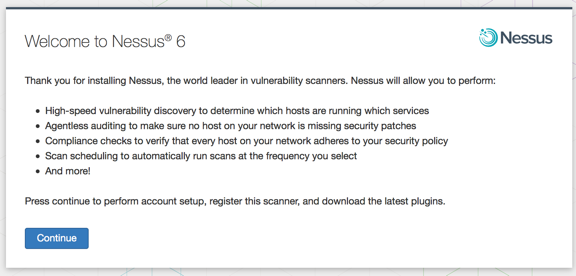 设定管理员账户和口令。  Username：admin    Password：Admin@tenable123 密码可按客户要求设定成其他。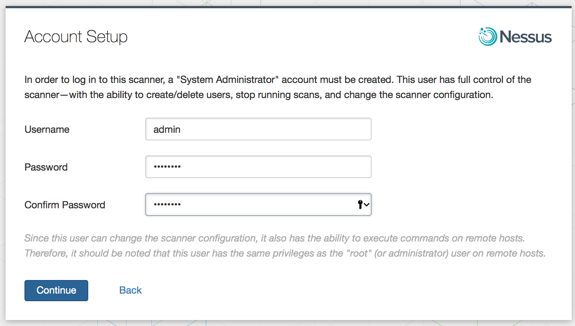 继续后会出现注册页面，在Activation Code这一栏输入激活码。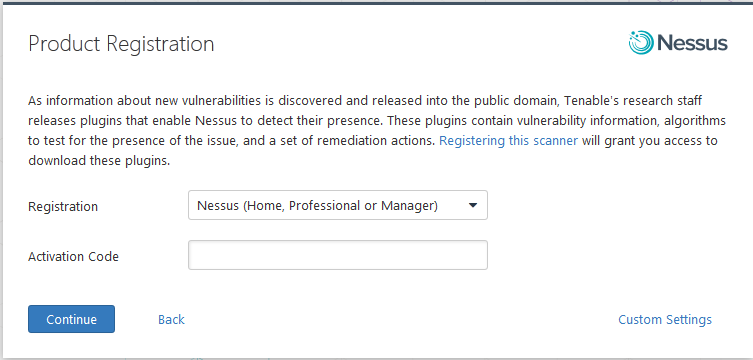 填入激活码后开始激活Nessus并自动下载Plugin。Tips:如果页面下载plugin失败错误，请尝试在系统命令行使用如下命令/opt/nessus/sbin/nessuscli update --plugins-only按命令下载后会自动加载plugin，会花一些时间，请耐心等待。加载完plugin后Nessus的登录页面出现了登录提示框，输入之间设置的账号密码，即可进入Nessus平台操作页面。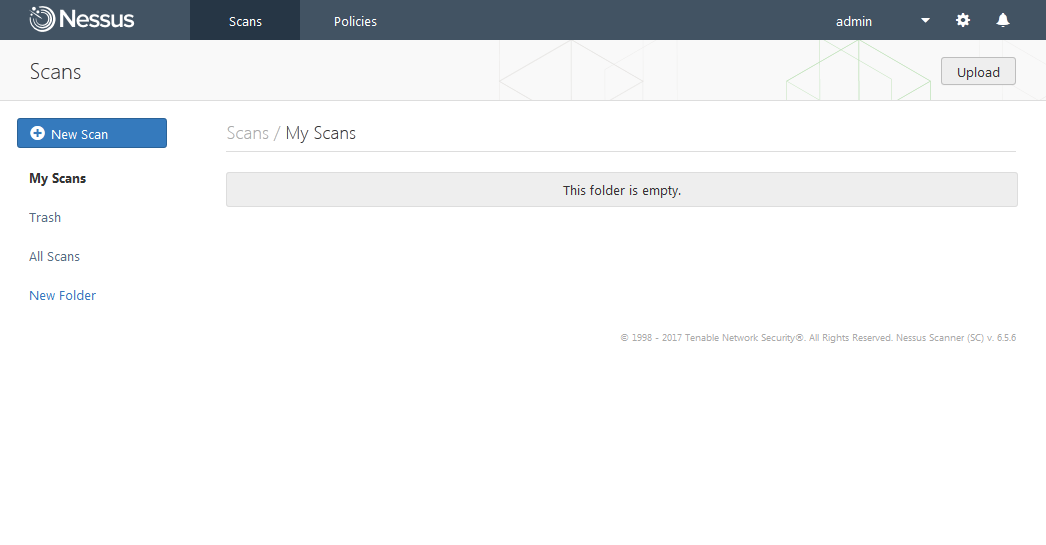 四、漏洞扫描测试项4.1 针对Windows/Linux主机进行网络扫描测试4.2针对Linux主机进行“弱密码”或“暴力猜解”测试4.3 针对Web网站进行Web App漏洞扫描4.4 漏洞风险等级自定义测试4.5 漏洞信息关联性测试五、扫描任务计划与时间管理测试项5.1 设置任务计划针对服务器的扫描时间大多建议在凌晨访问量很少的时候进行。为了方便自动化管理，可以自行设定扫描作业开始时间，以及扫描动作的周期性间隔。例如：设定每周六凌晨1点至5点为允许扫描时间，任务计划从1点开始自动扫描。请参考以下步骤：登录Nessus，点击进入某个扫描任务下。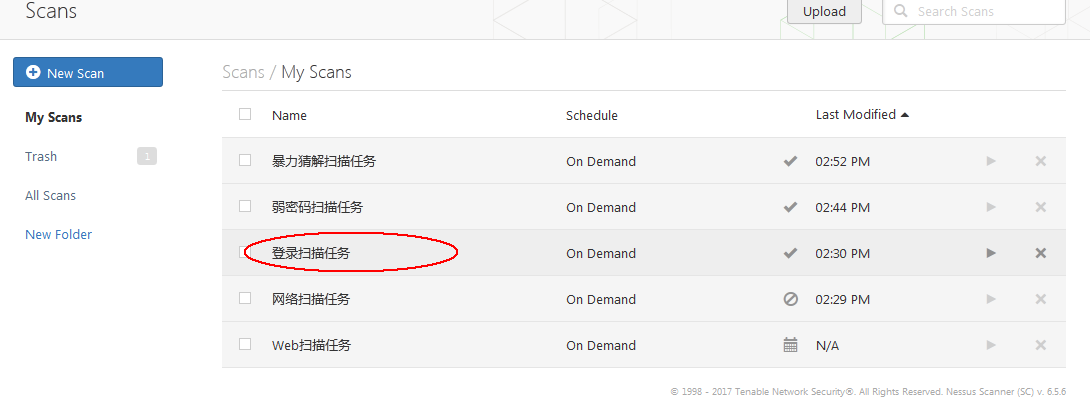 点击页面上方的Configure，进入扫描任务的配置页面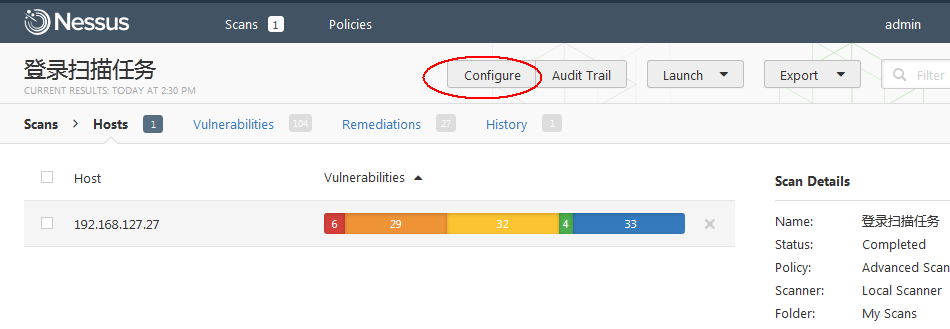 在Setting –> Schedule下，打开Enable Schedule开关 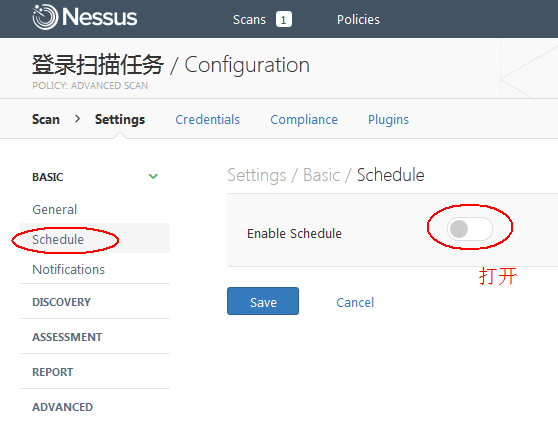 参考下图将扫描计划设置为每周六的早上1点整。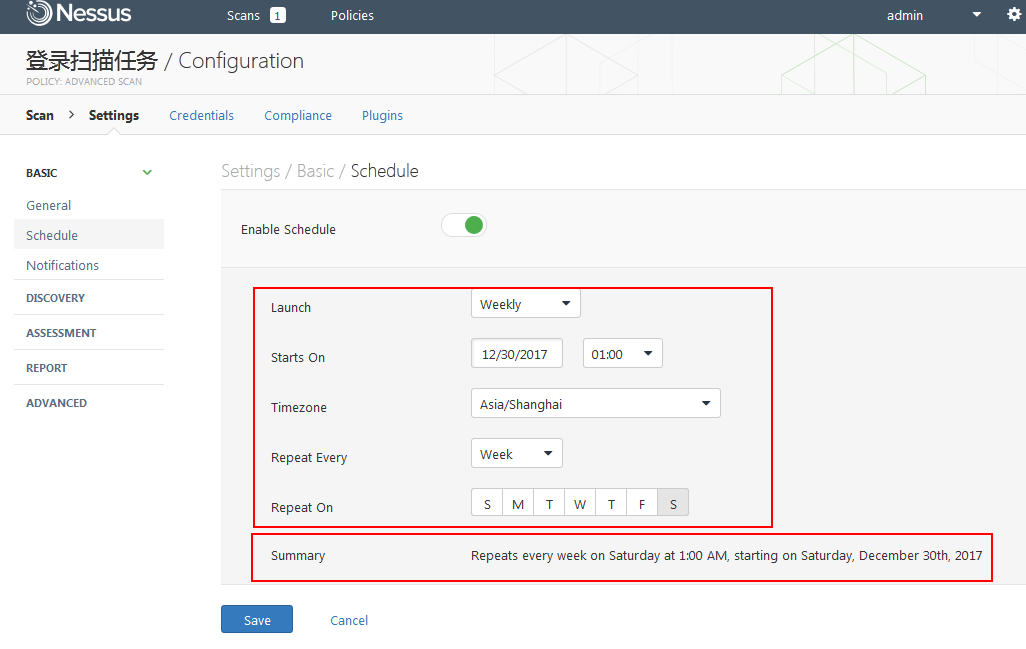 设置后可以看到Summary栏里任务计划设置结果。保存后也能看到这个任务的Schedule也详细描述了自动任务计划的时间。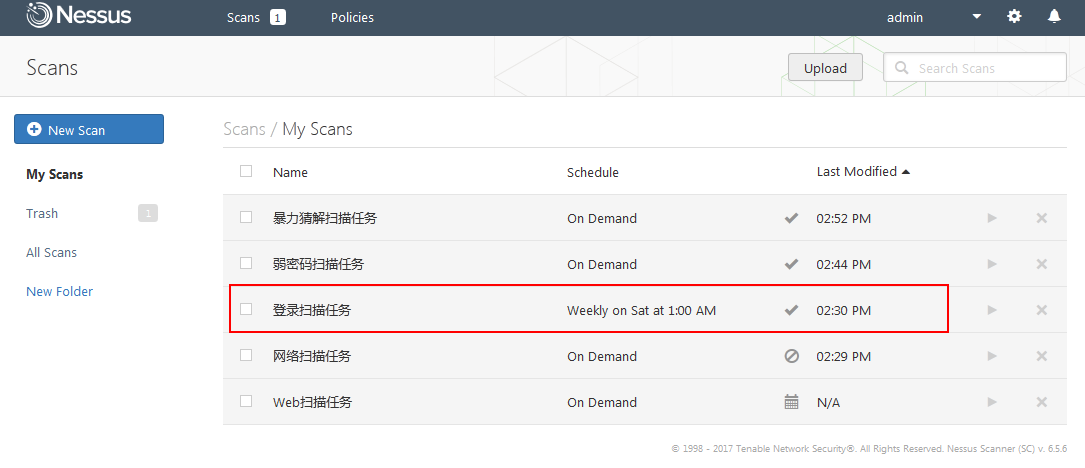 六、配置合规审计测试项Tenable Nessus除了漏洞扫描，本身提供非常大量的法规可供比对，如PCI DSS、DISA STIG、SIS等，以及网络设备、资料库、系统等配置合规审计范本，管理者无须在自己写规则，直接套用内建范本即可使用。方案特色：Tenable提供丰富的合规审计范本种类供选用，同时此类范本支持自定义修改和快捷导出/导入，以灵活满足企业特定的审计需求，具备很高的易用性与适用性。 本次配置合规审计测试，共涉及xx种不同类型的系统或服务Windows Server 2008Redhat Linux 6……以其中的Linux Server为例，操作步骤如下：新增合规性扫描任务，在『Scans』下，点击『New Scan』，本次使用Policy Compliance Auditing策略模板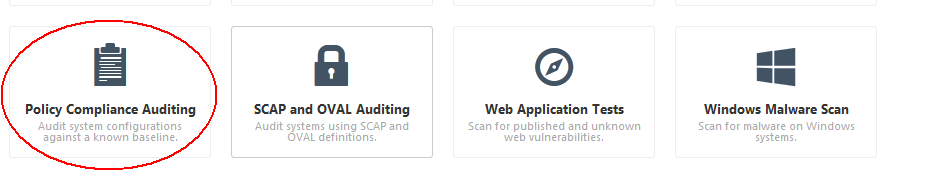 定义扫描名称和目标主机IP。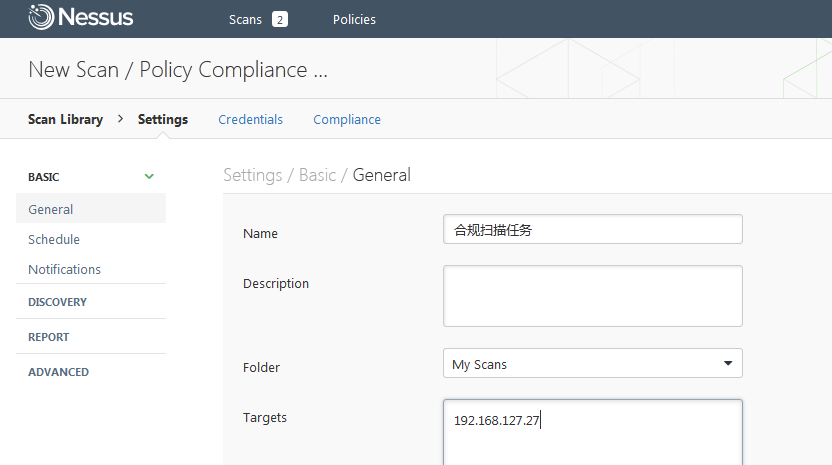  在Compliance页面里，开始设置合规脚本。这里演示系统自带的合规模板。在右上角搜索centos,在搜索结果里选择CIS CentOS7中的一个。点击右侧的符号“+”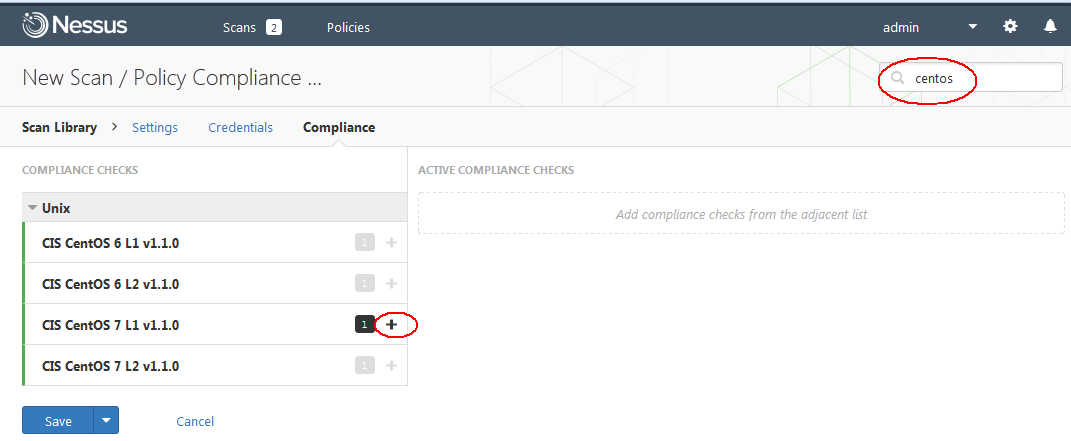  按提示，还需要设置登录到目标主机的Credentical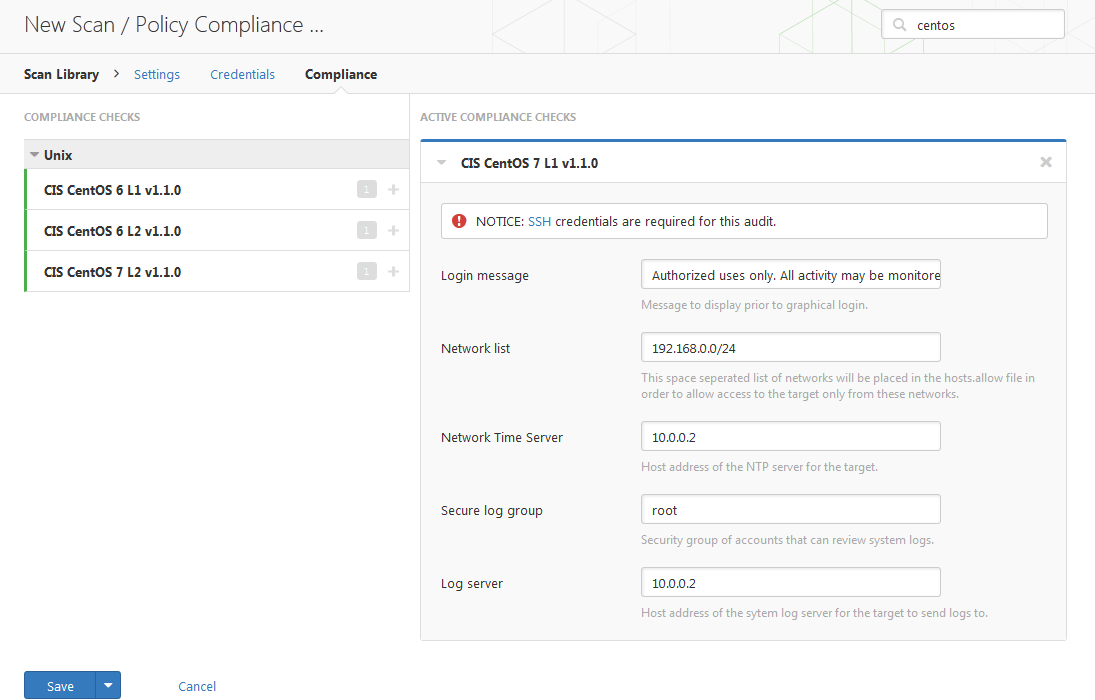 随即在Credentical项里设置目标主机SSH的登录账号和密码。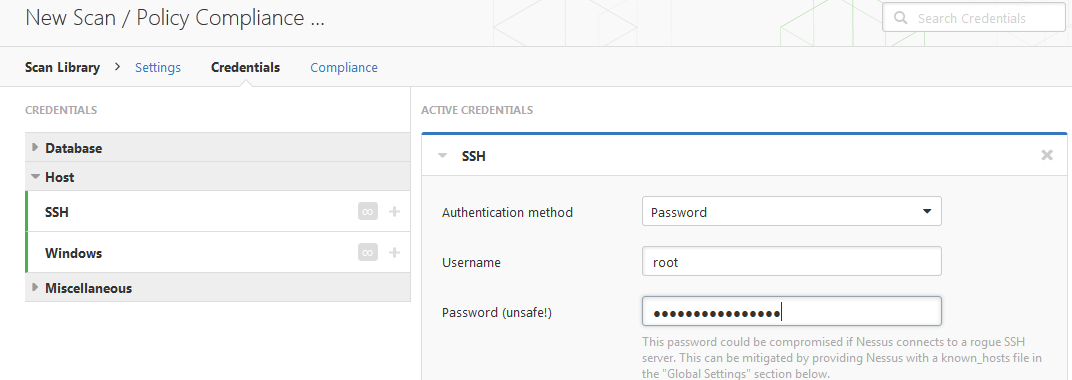 其他设定项目皆与一般扫描无异，然后保存，并执行合规扫描任务。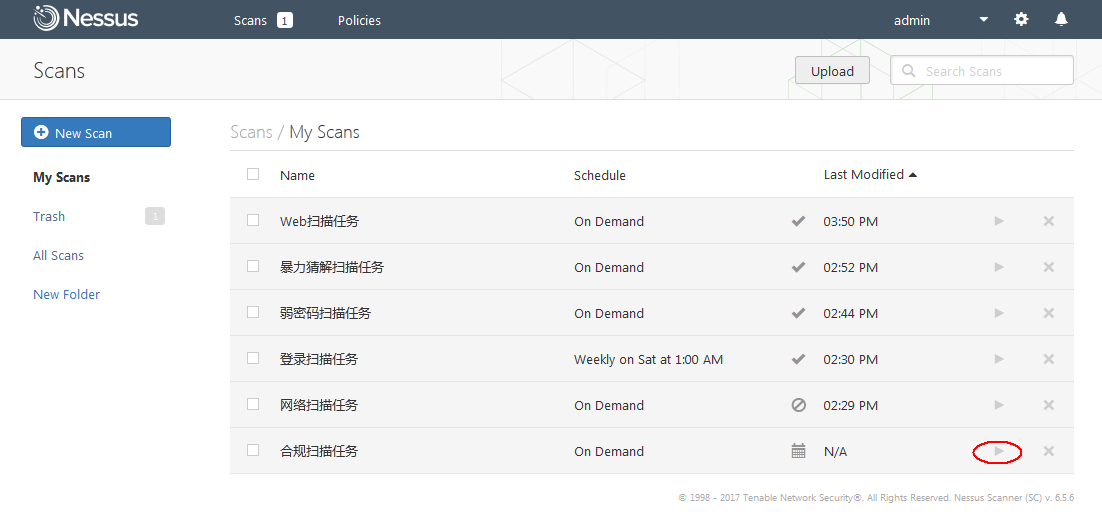 扫描结果演示如下：通过点击下方的符号切换漏洞和合规的结果，如下图，有82项未通过，133项通过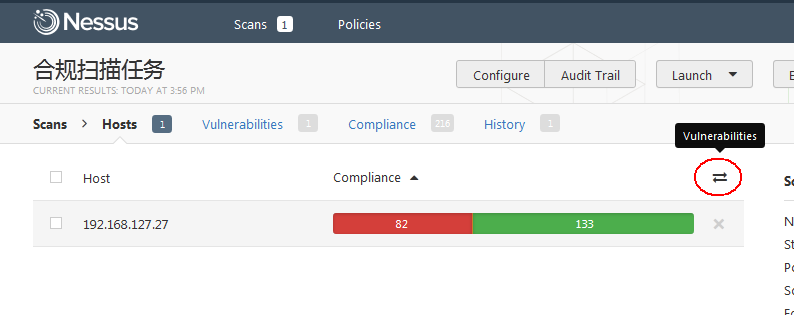 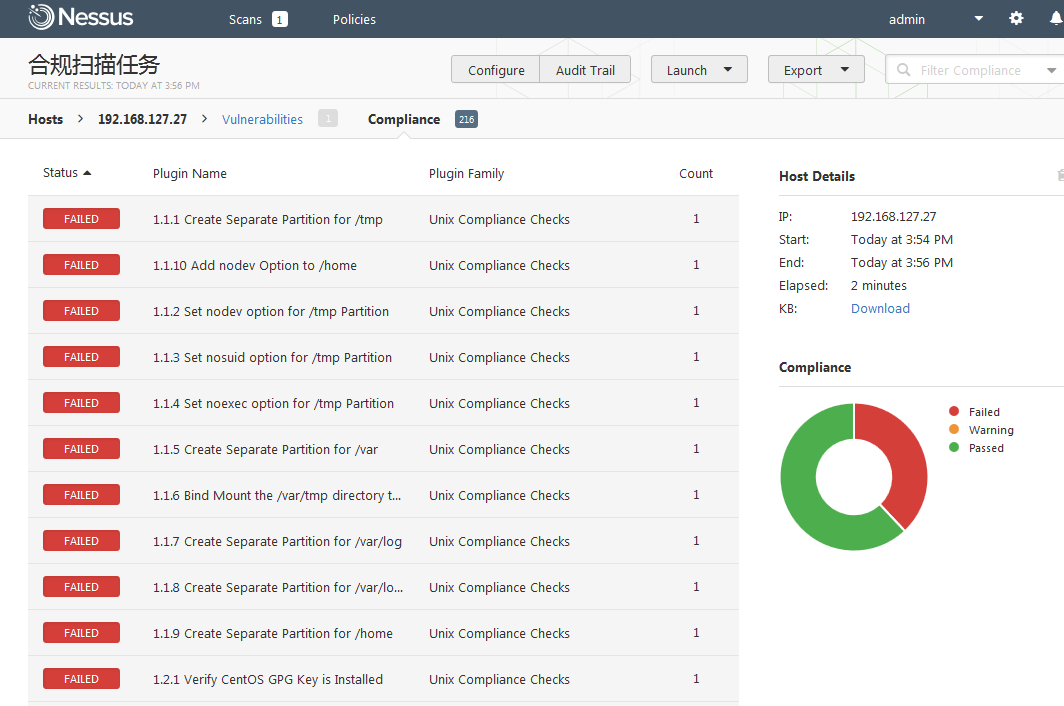 NessusCPU: 4 核内存: 4 GB及以上磁盘空间: 30 GB及以上支持在虚拟化平台部署。测试项目针对Windows / Linux主机进行网络扫描测试测试说明授权扫描的检测会带入具有权限的系统帐号来进行检测，相对于一般的网络扫描更能精准发现到漏洞——授权扫描将进行全面深层的检测，并以系统注册表、已安装的软件、档案版本等更准确的方法去寻找已有风险，授权扫描亦可检查系统合规情况，以及有没有被病毒感染等情况，有助企业全面得知内部信息安全问题。测试步骤在Nessus中新增扫描任务——登入Nessus管理界面后，在『Scans』下，请点选『New Scan』新增扫描任务。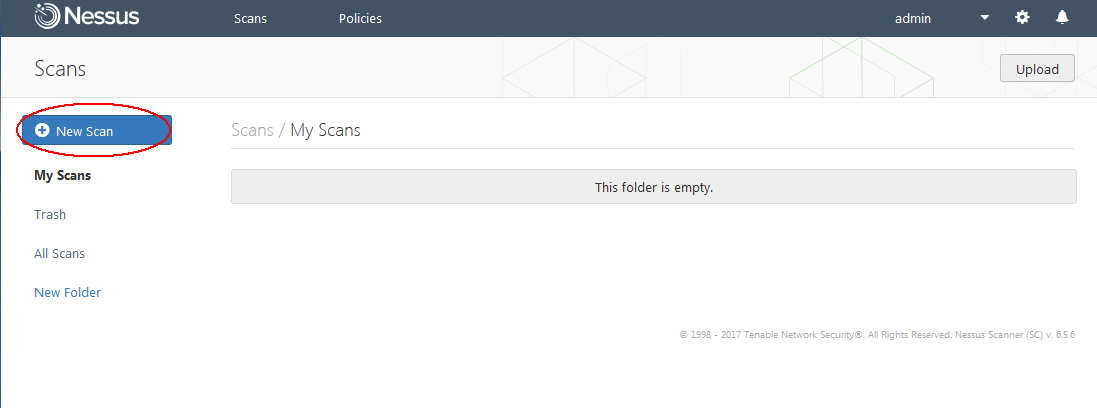 Nessus上已经内建多项策略范本，例如主机探索、网页漏洞测试、Windows恶意程序扫描、法规合规性检测、以及特定重大漏洞检测等等可套用。同时也提供『Advanced Scan』让管理者自行定义策略。本次测试选择『Advanced Scan』，命名为“网络扫描任务”。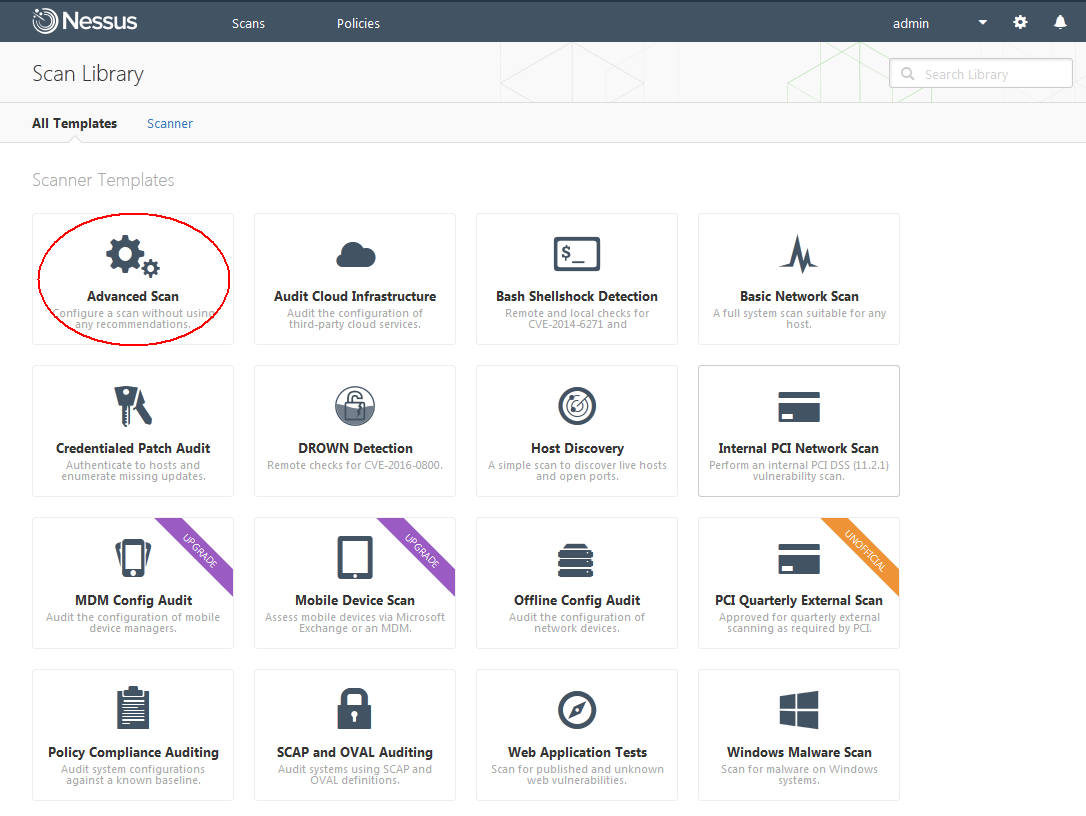 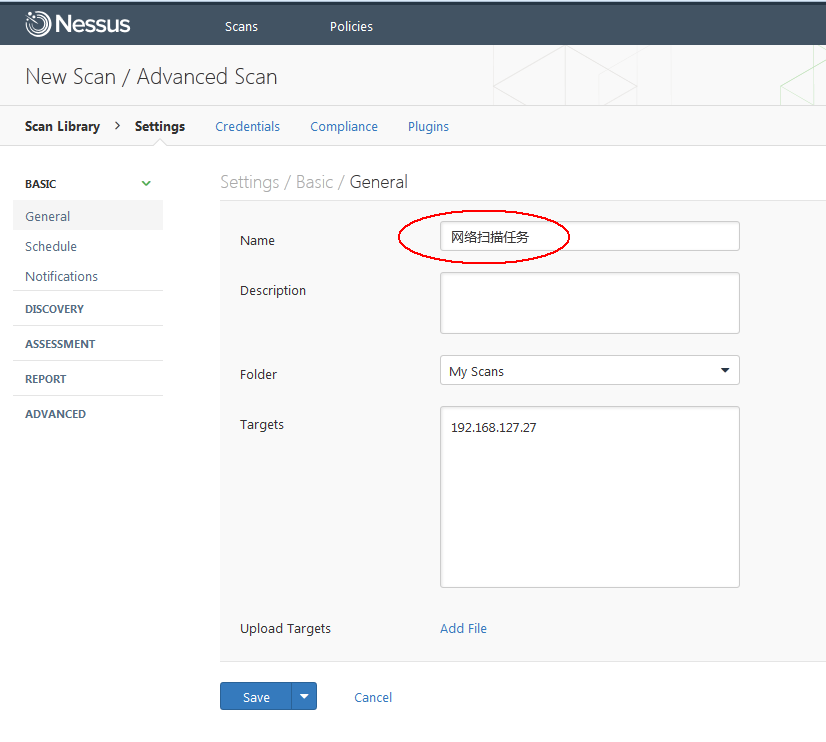 在『Targets』里，通过写入IP或DNS方式设定受测主机。 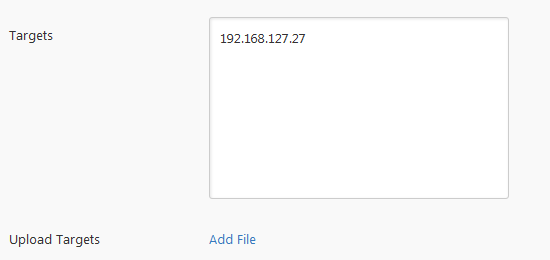 手动开始扫描任务——说明：到目前步骤为止，尚未加入登陆授权，所以此处的扫描结果均以“网络扫描”方式获得。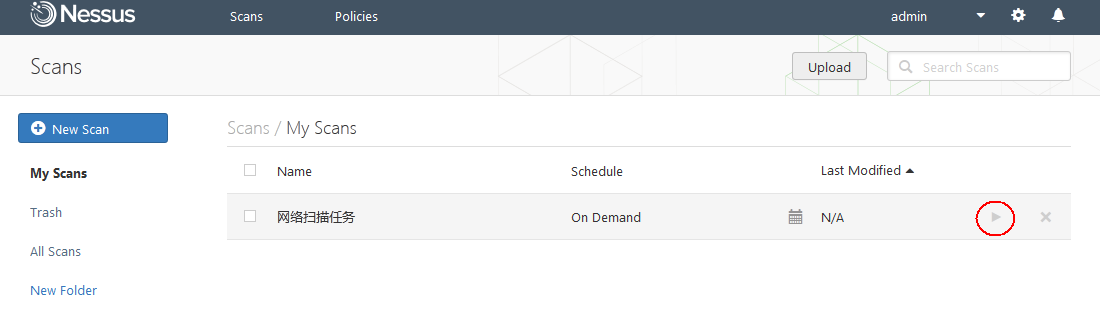 网络扫描结果演示如下：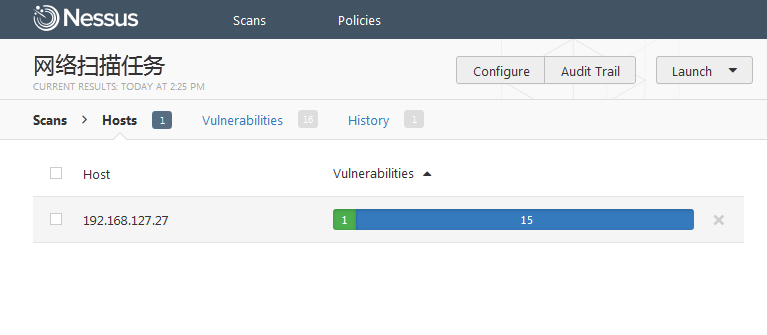 在扫描任务中新增主机授权——按照步骤1~3操作，将扫描任务命名为“登陆扫描”；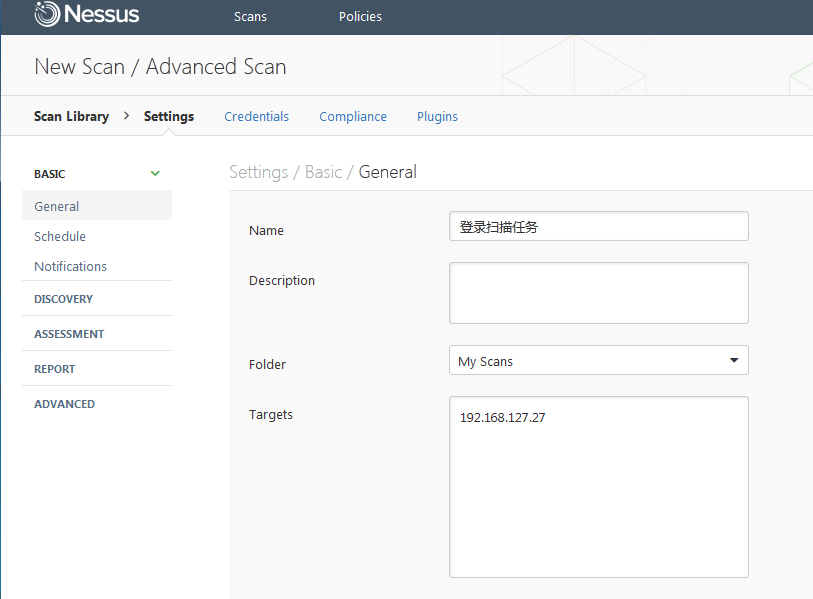 在『Credentical』里，输入授权扫描需使用的帐号密码，在此新增一个Windows或Linux的授权项目，类型分别选择“Windows”或“SSH”。这里测试的是一台linux主机，所以选择SSH，并输入账号密码。然后保存扫描任务。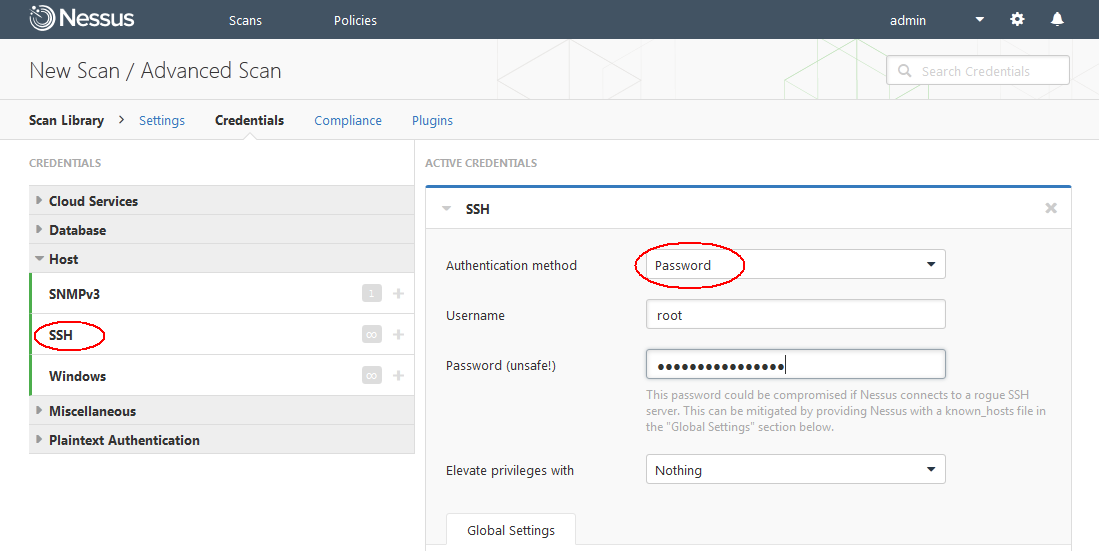 然后手动开始扫描登录任务。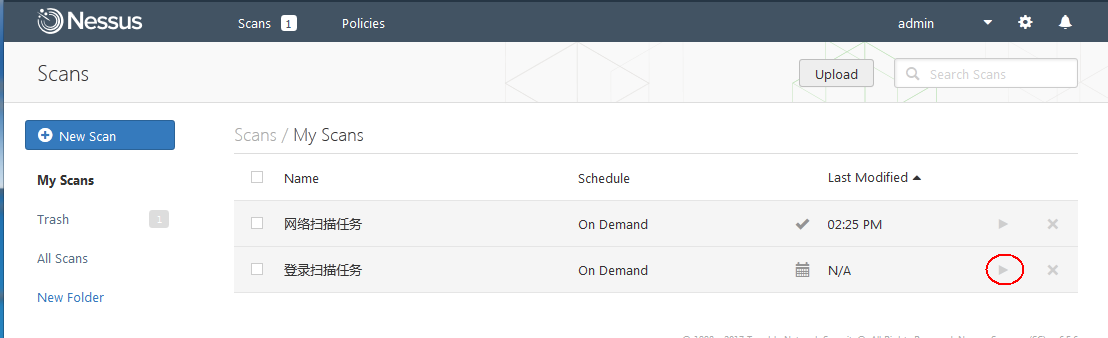 登录扫描任务结果演示：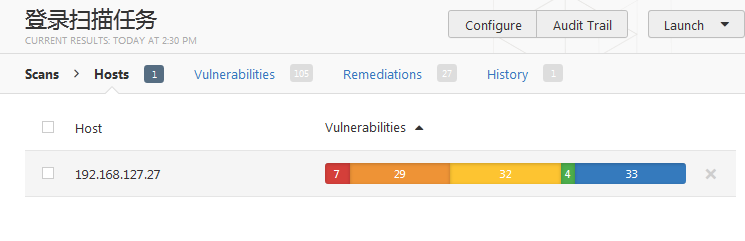 成功标准漏洞扫描能成功完成，并且对比步骤7与步骤4的扫描结果，后者得到相对更多的漏洞。测试结果测试项目针对 Linux主机OS及相关服务程序（如基于linux的mysql、apache等）进行弱密码、暴力猜解（Brute Force）扫描测试测试说明通过基于网络端口的主动式扫描，发现主机弱密码（弱密码定义：默认密码、简单密码、空口令等统称为“弱密码”），或利用自定义的密码字典实施暴力猜解。*注意：在测试开始前请确保已关闭了密码错误锁定策略。测试步骤准备一台Linux主机，也可视情况配置需要测试的服务程序。2a、弱密码测试项准备——为主机OS或服务程序的管理员配置为默认密码，如 root/root 、root/mysql、admin/admin等，组合规则将根据不同的应用而不同。2b、暴力猜解测试项准备—— 为主机OS或服务程序管理员账号修改成相对复杂的密码，并将其正确的username、password分别记录到两个txt文本文件中；同时在相关文件内，掺入若干数量的无效用户名或密码。 在Nessus中新增扫描任务——登入Nessus管理界面后，在『Scans』下，请点选『New Scan』新增扫描任务。本项测试选择『Advanced Scan』，命名为“弱密码扫描任务”。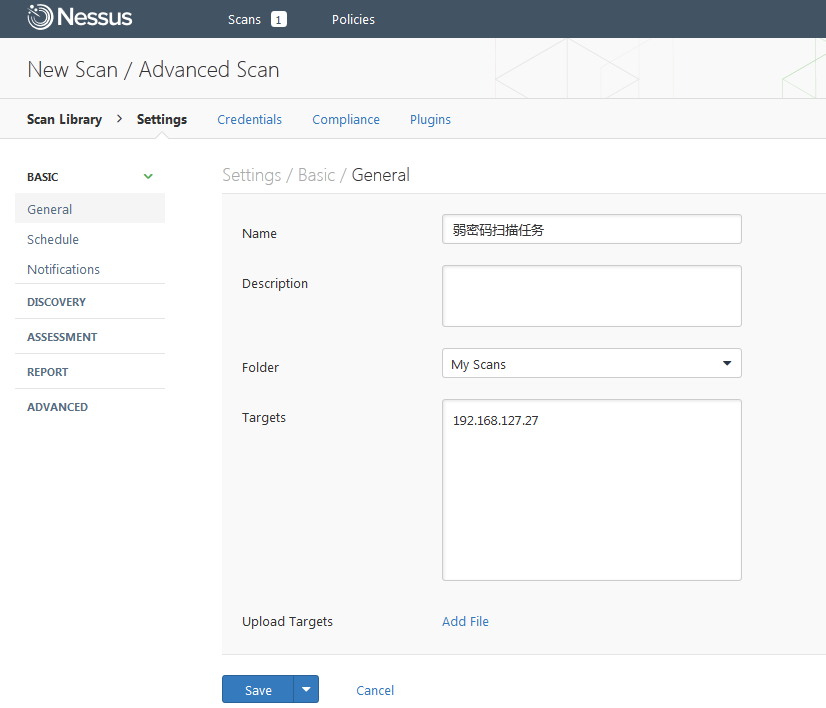 在『Advanced』-->『General Setting』 选项中，关闭“Enable safe Check”选项；在『Assessment』-->『Accuracy』选项中，开启“Perform thorough tests”选项。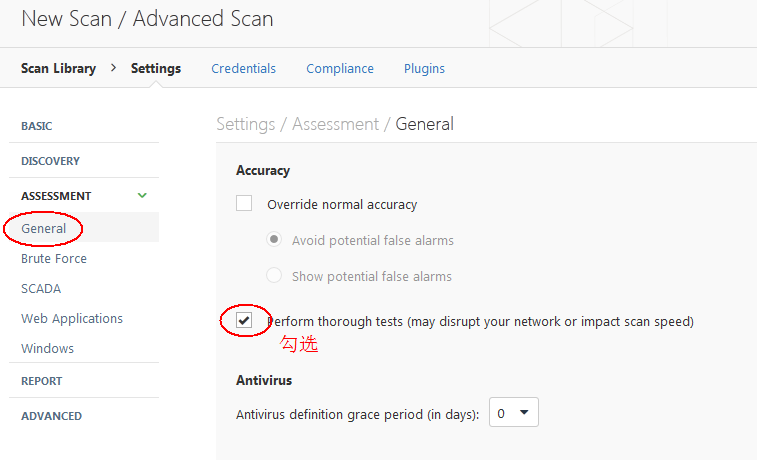 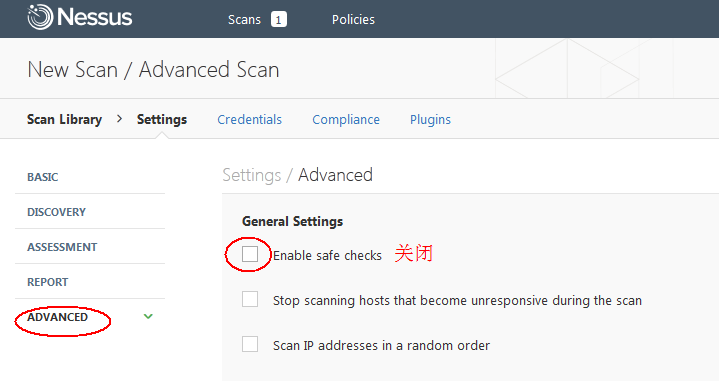 在『Brute Force』-->『General Setting』选项中，关闭“Only use credentials provided by the user”选项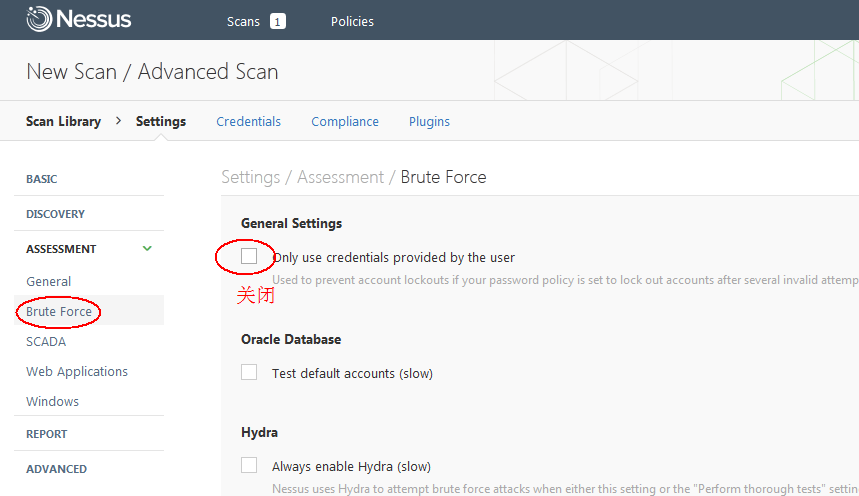 保存后启动扫描任务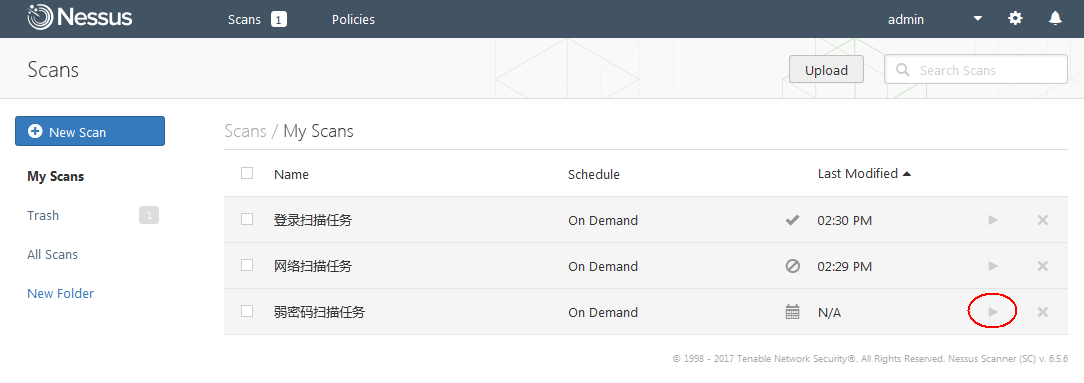 扫描结果演示：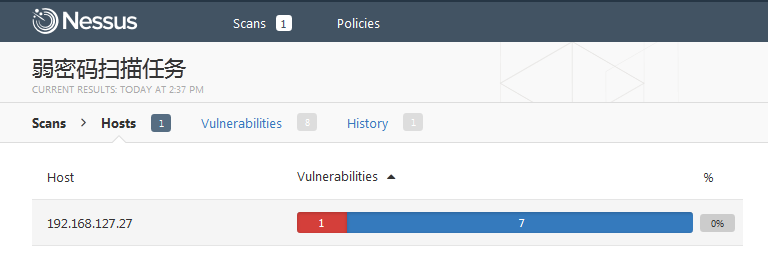 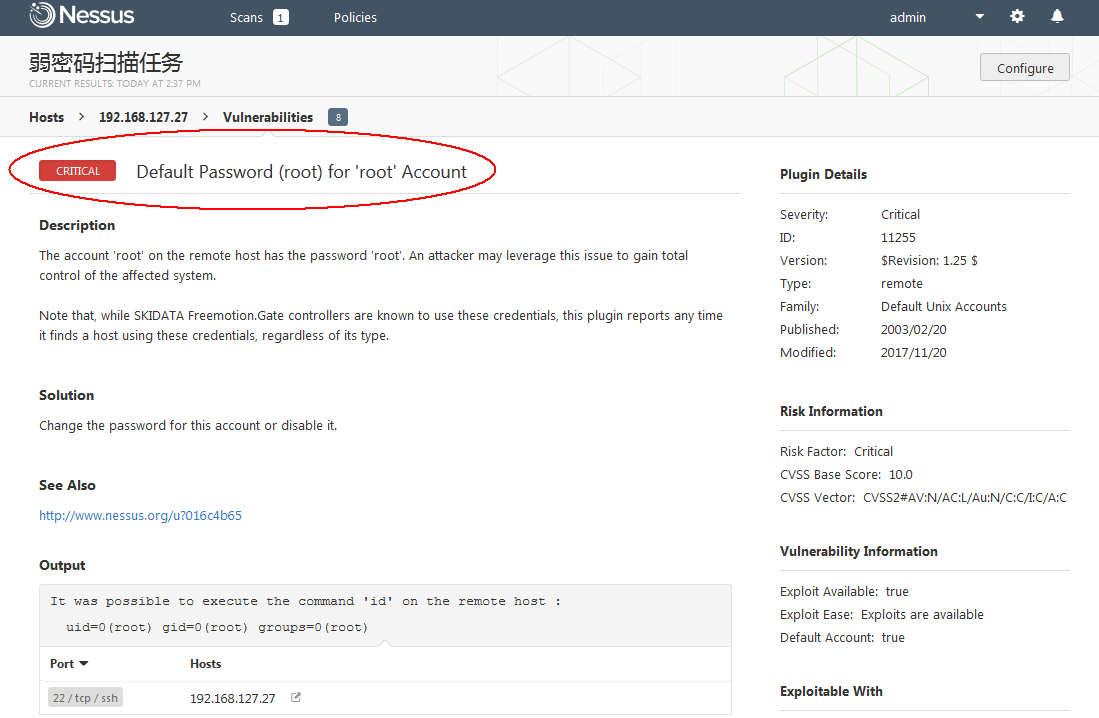 创建暴力猜解扫描任务其它步骤同1~5，暴力猜解还需要在『Hydra』选项中，开启“Always enable Hydra”选项，并分别上传用户名、密码文件(txt格式)，至“Logins file”与“Passwords file”。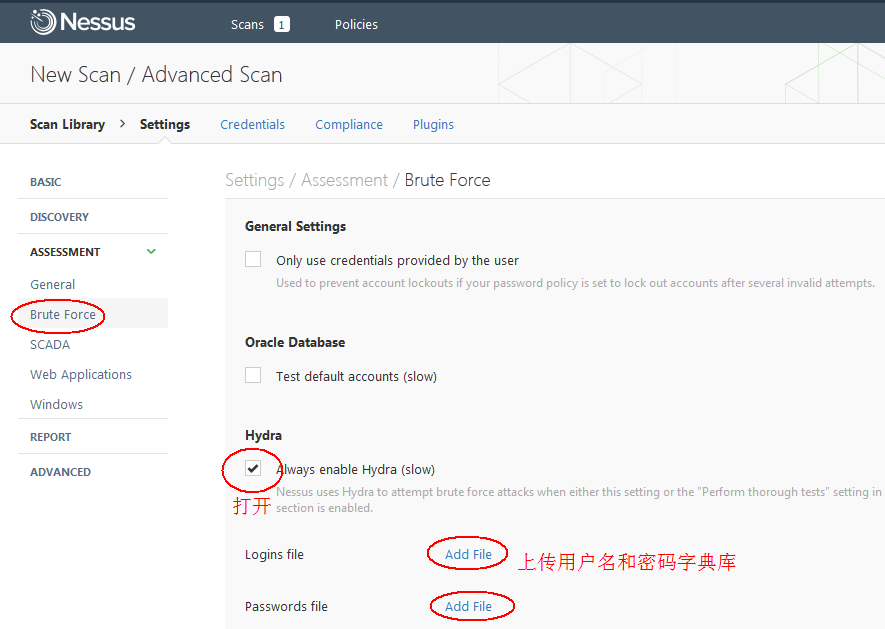 用户名/密码字典演示如下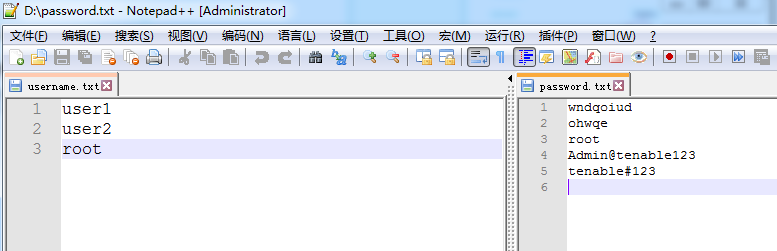 注意：密码字典库最后一行按下回车，保持为一个空行，如上图。如果想加快扫描速度，可以使扫描任务只开启ssh的plugin。在Plugins栏里，先Disable ALL所有plugin，然后再Brute force attacks里只开启hydra:SSH2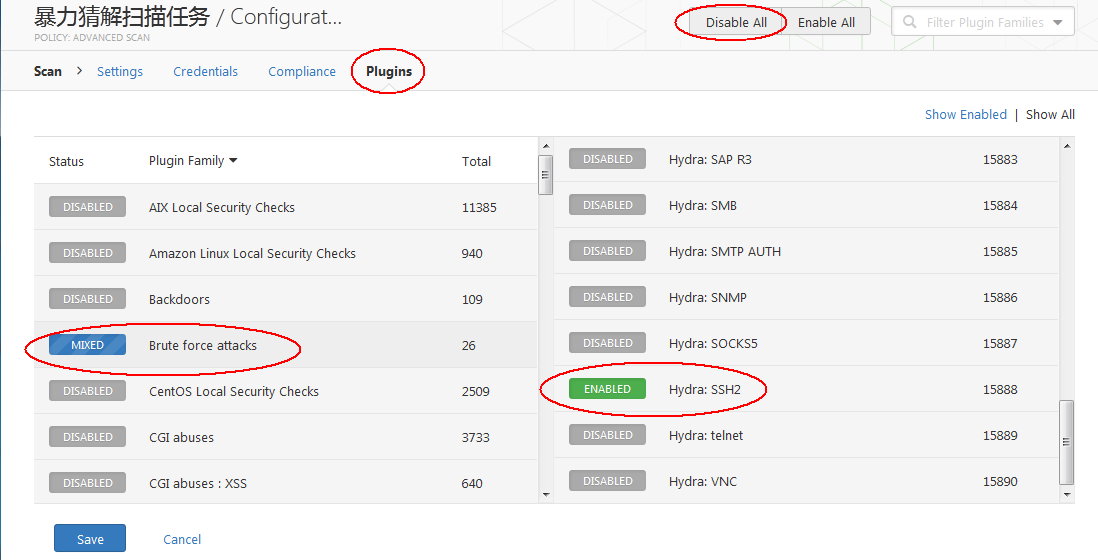 保存扫描任务后，开始执行扫描。(被扫描主机的root密码已经被我改为Admin@tenable123了)。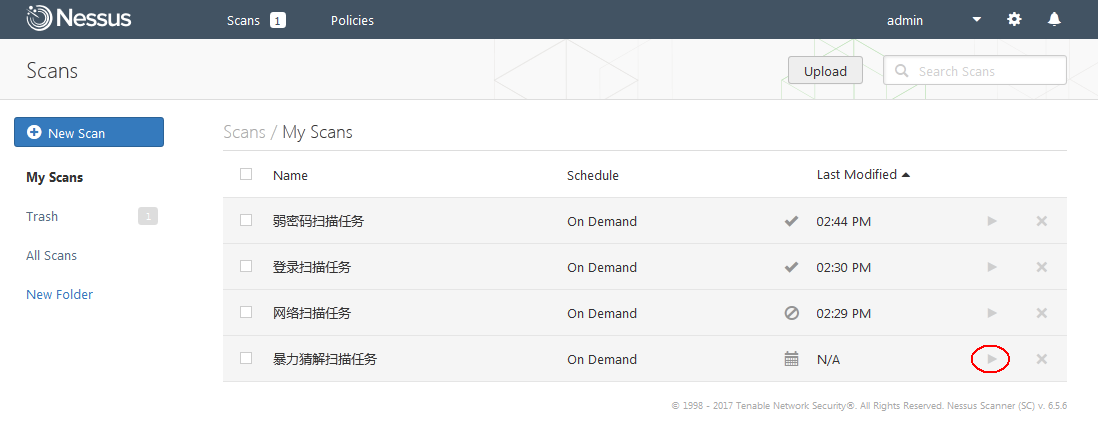 暴力猜解扫描任务结果演示如下：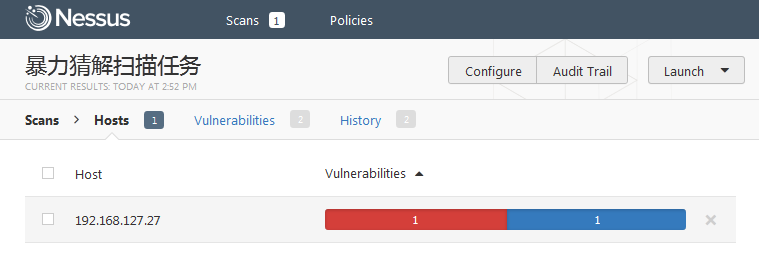 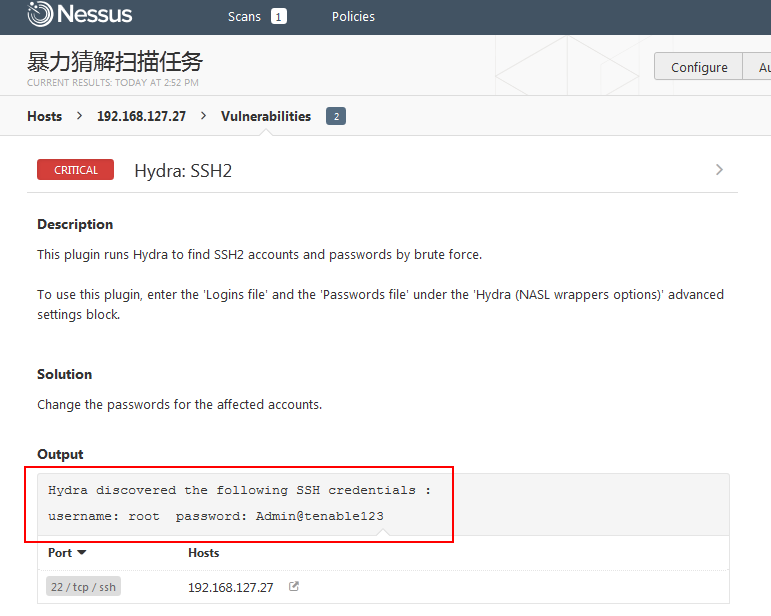 成功标准漏洞扫描能成功完成，并分别在不同扫描任务中，检测出弱密码或密码字典中的密码。测试结果测试项目针对Web网站进行Web App漏洞扫描测试测试说明通过网络远程扫描方式检查Web网站漏洞，用以发现由于Web代码编译不当或固件版本原因，而潜在的各类注入攻击、各类跨站攻击、各类劫持攻击…等等相关漏洞或风险点。测试步骤在Nessus中新增扫描任务——登入Nessus管理界面后，在『Scans』下， 请点选『New Scan』新增扫描任务。本项测试选择『Web App Test』策略模板，命名为“Web扫描任务”。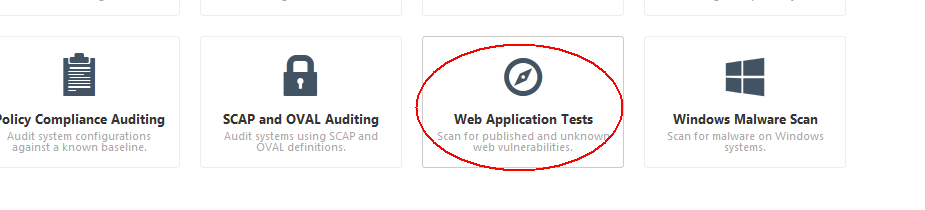 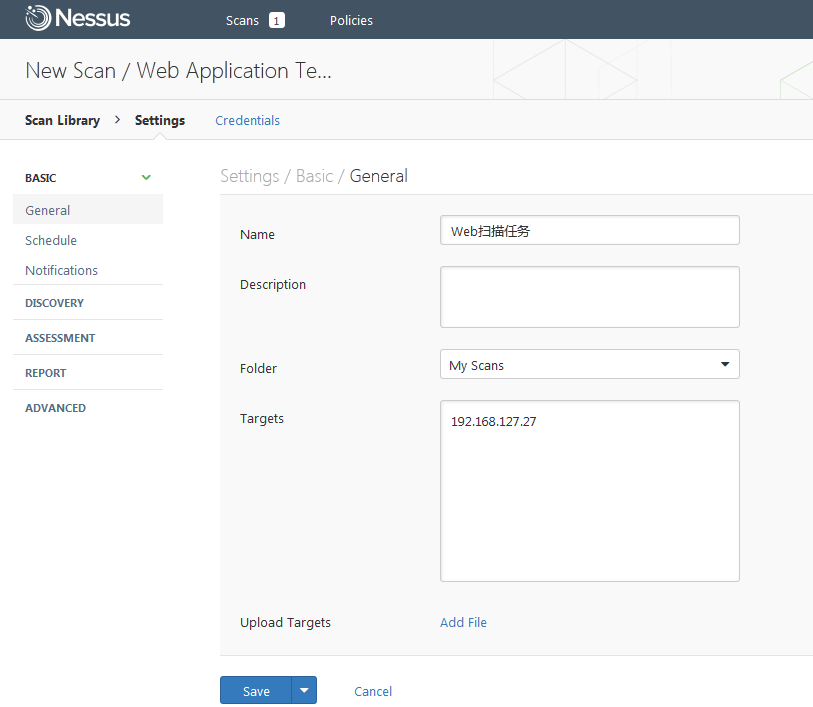 保存后手动开始扫描任务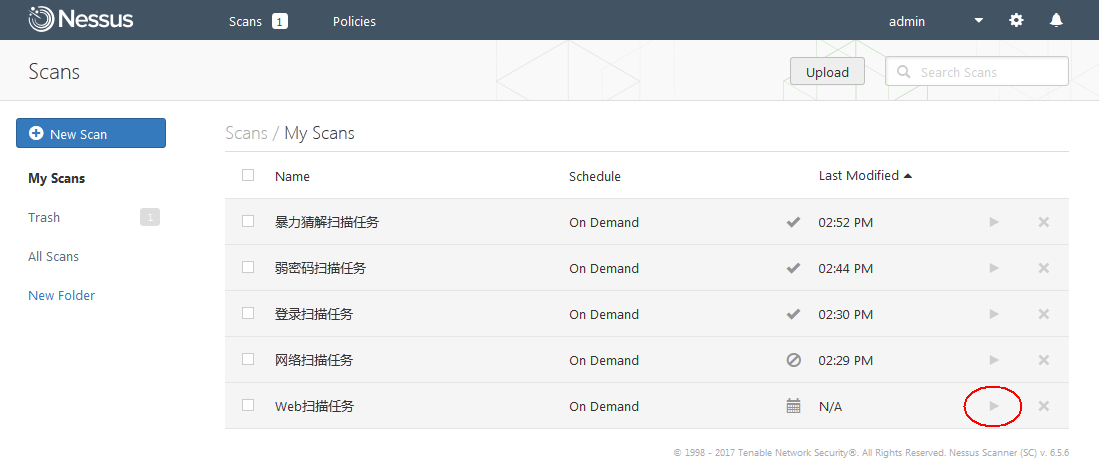 说明：受制于网络延迟、Web服务器性能、代码爬虫的起始路径、页面层级数量等等多方面因素，Web App漏洞扫描参数的设定会具有多样性，扫描过程与结果也会因此而不同。视具体测试情况，需要时可以选用『Advanced Scan』模板，以利用更多可调参数进行相对更具针对性的Web app漏扫测试。成功标准漏洞扫描能成功完成，并检测出相应Web App漏洞。测试结果测试项目漏洞风险等级自定义测试测试说明出于业务需求或某种原因，组织有时需要针对特定主机+特定漏洞风险等级做出自定义修改，甚至是采取临时性忽略或永久性忽略的措施。测试步骤手动开始一项扫描任务，目标至少包含2台主机，并检查扫描结果。选择其中一项漏洞（漏洞1），点击漏洞右侧的编辑符号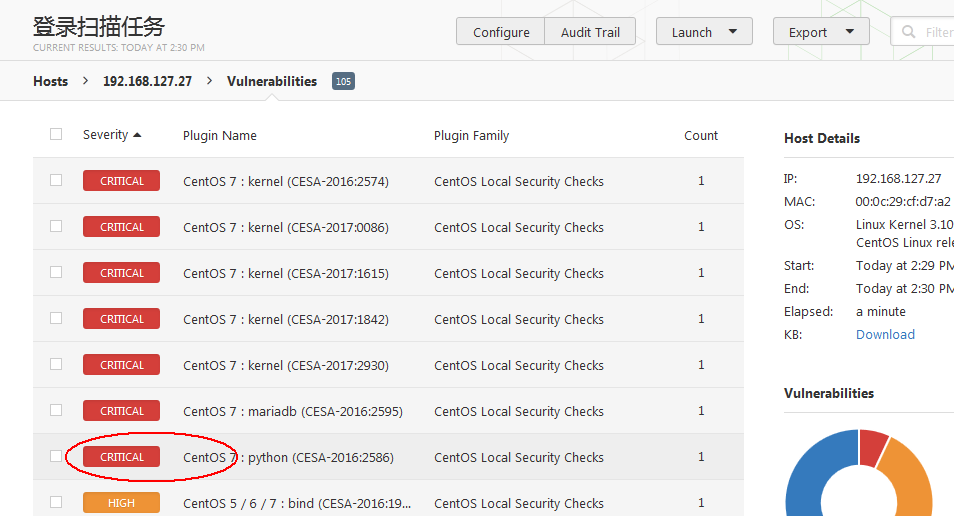 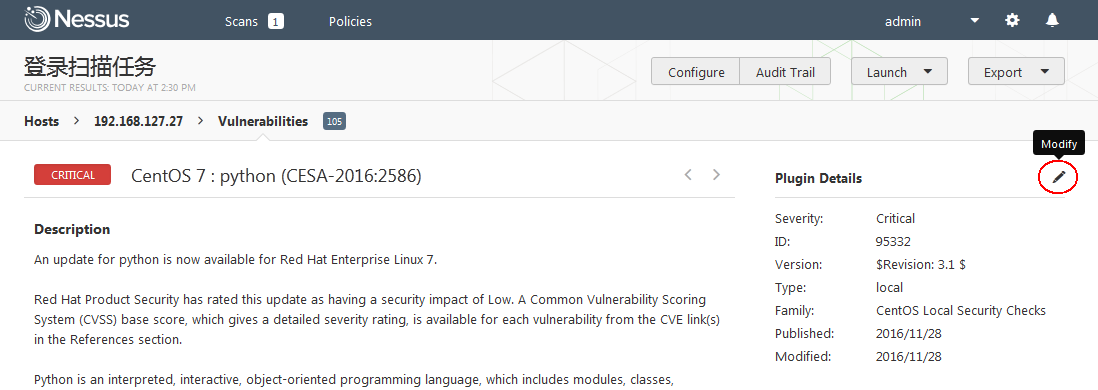 可以直接修改漏洞风险等级，或者直接将该漏洞隐藏掉。隐藏就代表接受该漏洞风险，如果同时勾选“Apply this rule to all future scans”，将来的扫描任务这台主机不会再出现此漏洞。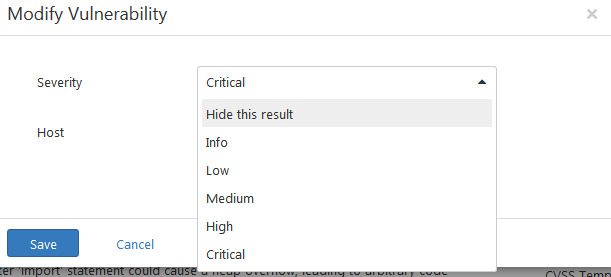 Expire默认值为空，代表本规则永久有效，可以手动调节Expire至指定日期。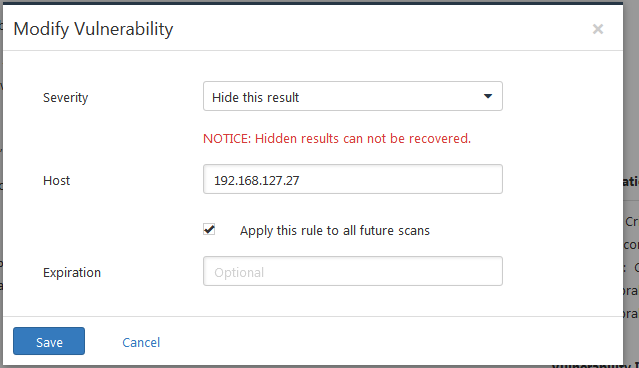 隐藏后可以立即看到效果，plugin id为95332的Python漏洞已经不存在了。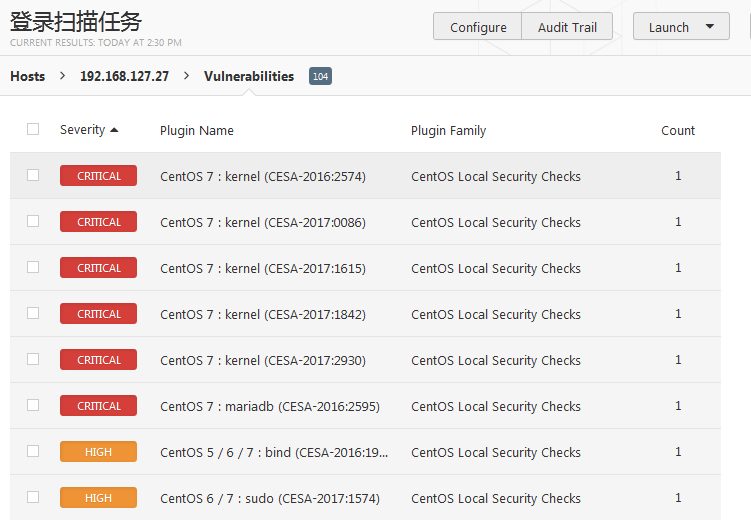 成功标准漏洞能被“可接受”，也能修改风险等级。测试结果测试项目针对单个主机漏洞信息在不同安全组织、制造商的信息关联性测试测试说明目前漏洞普遍存在多个组织同时收入其编号的情况，为避免重复记录及报告，厂商的漏洞描述必须包括不同漏洞组织的信息关联性信息测试步骤检查任意扫描结果中的漏洞信息。成功标准在检测出的同一项漏洞插件内（Plugin），显示多个组织的编号，如MS 、RHEL、CVE、RHSA测试结果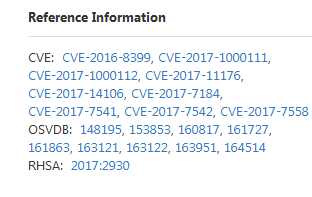 得到类似以上信息